The Faculty launched an educational campaign entitled “Fighting Influenza” prepared and supervised by Ms Einas Fawzi Abdulaziz ( a lecturer in Department of English Language). The campaign included several activities among all is a medical seminar on influenza, its symptoms and how to fight it. The seminar was prepared and presented by Dr. Zahrat Abdulmalek (the doctor in the medical clinic). A number of students did a presentation on some sound healthy habits that must be followed to fight influenza. Such an activity was prepared by Ms Hissah Almuhtaresh (part-time lecturer in Department of English language). Moreover, the campaign activities included some corners that contained food which can strengthen the immunity system against influenza at the beginning of winter. Such food includes fruits and natural juices that contain vitamin C and strengthens immunity system. In addition, the corner contained more hot drinks and varied types of chocolate that are considered a strong factor for immunity. To make it more practical and beneficial, the audience, that included some teaching staff and students from different departments in the Faculty, was able to identify and practice some useful ways of fighting influenza symptoms by following sound healthy habits such as using sanitizers that were distributed to everyone with brochures for how to fight influenza. The Dean of the Faculty Dr. Khaled Abdullah Alshafi extended thanks to those who are in charge of the campaign for their excellent efforts. Such a campaign comes within a series of programs and activities the Faculty organizes.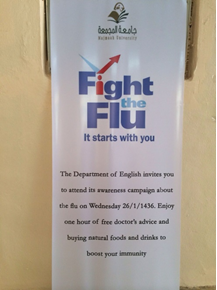 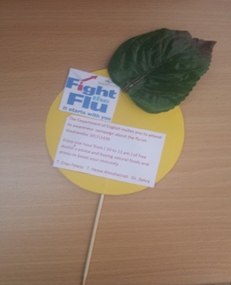 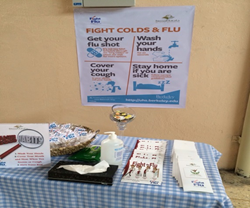 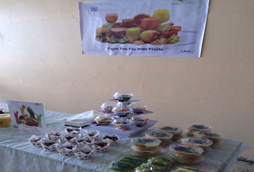 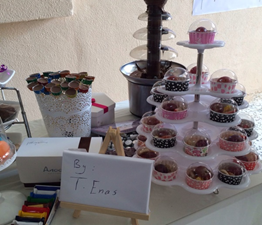 